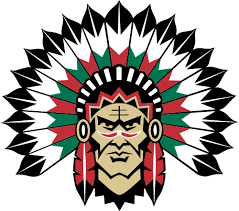 Frölunda Hockey respekterar och hyllar er föräldrar för den tid ni lagt ner och kommer att lägga ner på er son och dotter. Likt andra föreningar är vi på Frölunda Hockey beroende av dig och behöver dig som förälder i vår verksamhet.Vad vi förväntar oss av dig som förälder i FHCAtt vara hockeyförälder ställer en del krav, men framför allt är det roligt! Du behövs för att stötta ditt barn i mot- gång, liksom du naturligtvis gläds med dem i framgång. Du är också en förebild.Skäller du på domaren, eller skriker på motståndaren tar ditt barn efter. Var så säker! Ställ inte för höga krav. Det handlar om barn som spelar hockey med sina kompisar för att de tycker det är roligt.De tar aldrig en förlust lika hårt som vuxna. De glömmer fort och ser framåt i stället. Där har du mycket att lära av ditt barn. En förlust i en hockeymatch är faktiskt inte hela världen. Det kommer alltid nya matcher. Det handlar om att ha perspektiv på saker och ting här i världen.En förälder till barn och ungdomar i FHC förväntas:Att stötta sitt barn till att vara en bra och god kamrat.Att respektera ledarnas beslut.Att stötta våra utbildade ledare och tränare i deras beslut i alla lägenAtt aldrig gnälla på domarenAtt föregå med gott omdöme på läktarenAtt passa er son/dotter samlingstiderAtt alltid meddela någon ledare vid frånvaro i god tid.Att ställa upp med skjuts till träning, match samt eventuella promotion eller marknadsaktiviteter som genomförs inom moder föreningen.FHC tar avstånd från mobbning, rasism och invandrarfientlighet.  Alkohol får under inga omständigheter användas av ledare och spelare när de aktivt representerar föreningen.